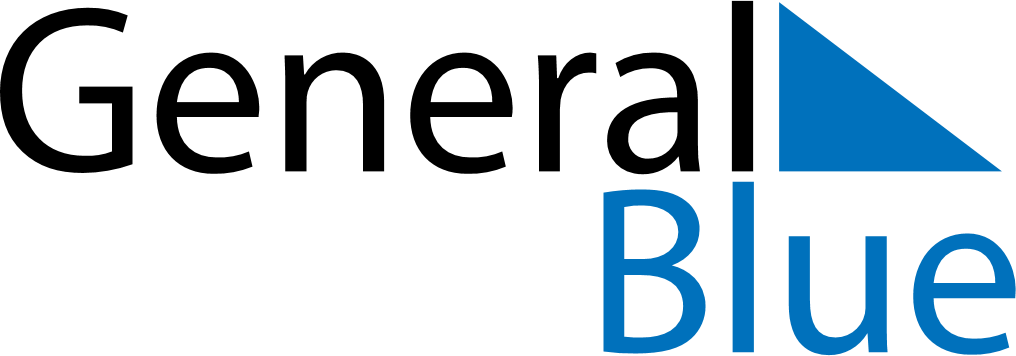 September 1659September 1659September 1659September 1659September 1659SundayMondayTuesdayWednesdayThursdayFridaySaturday123456789101112131415161718192021222324252627282930